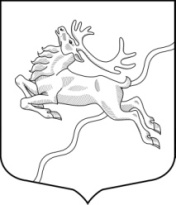 ВНУТРИГОРОДСКОЕ МУНИЦИПАЛЬНОЕ ОБРАЗОВАНИЕСАНКТ-ПЕТЕРБУРГАМУНИЦИПАЛЬНЫЙ ОКРУГ СЕВЕРНЫЙМУНИЦИПАЛЬНЫЙ СОВЕТ                                                                  РЕШЕНИЕ 09 июня 2016 года  № 018-рПротокол № 005«О ликвидации Избирательной комиссиивнутригородского муниципального образования Санкт-Петербурга муниципальный округ Северный»В соответствии со статьей 62 Гражданского кодекса Российской Федерации, статьей 24 Федерального закона от 12.06.2002 N67-ФЗ "Об основных гарантиях избирательных прав и права на участие в референдуме граждан Российской Федерации", Федеральным законом от 08.08.2001 N129-ФЗ "О государственной регистрации юридических лиц и индивидуальных предпринимателей", руководствуясь Уставом внутригородского муниципального образования Санкт-Петербурга муниципальный округ Северный,  Муниципальный Совет РЕШИЛ:Ликвидировать Избирательную комиссию внутригородского муниципального образования Санкт-Петербурга муниципальный округ Северный.Назначить уполномоченным лицом для предоставления информации о ликвидации Избирательной комиссии внутригородского муниципального образования Санкт-Петербурга муниципальный округ Северный в качестве юридического лица в Межрайонную инспекцию федеральной налоговой службы России №15 по Санкт-Петербургу Главного бухгалтера МА МО МО Северный Юнову Л.М.Сформировать ликвидационную комиссию и утвердить ее состав согласно приложению 1 к настоящему решению.Утвердить План мероприятий по ликвидации Избирательной комиссии внутригородского муниципального образования Санкт-Петербурга муниципальный округ Северный согласно приложению 2 к настоящему решению.Направить в течение 3-х рабочих дней настоящее решение в Межрайонную инспекцию федеральной налоговой службы России №15 по Санкт-Петербургу для внесения в единый государственный реестр юридических лиц сведений о нахождении Избирательной комиссии внутригородского муниципального образования Санкт-Петербурга муниципальный округ Северный в процессе ликвидации.Обнародовать настоящее решение путем направления заверенной копии в Центральную библиотеку Калининского района Санкт-Петербурга, расположенную по адресу: 195257, Санкт-Петербург, Гражданский проспект, дом 83, корпус 1.Разместить настоящее решение на официальном сайте внутригородского муниципального образования Санкт-Петербурга муниципальный округ Северный - МОСЕВЕРНЫЙ.РФ и на уличных информационных стендах МО Северный.Настоящее решение вступает в силу после его обнародования.Контроль выполнения настоящего решения возложить на И.О.Главы муниципального образования, исполняющего полномочия председателя Муниципального Совета, Д.Л.Мотовилова.И.О.Главы муниципального образования,исполняющий полномочияПредседателя Муниципального Совета                                          	     		Д.Л.МотовиловПриложение №1к решению Муниципального Советаот 09 июня 2016 года  №018 -рПротокол № 005Составликвидационной комиссии муниципального образования МО Северный1.Председатель– главный бухгалтер Местной администрации Л.М.Юнова2.Заместитель председателя– руководитель планово-экономического отдела Местной администрации Е.А.Лобачева3. Члены комиссии – Глава Местной администрации И.М.Касаткин, заместитель Главы Местной администрации Д.С.Григоренко , руководитель ООиП М.Ю. Голубовская, ведущий специалист по работе с населением Т.Н.Прокопиева.Приложение №2к решению Муниципального Советаот 09 июня 2016 года  №018-рПротокол № 005N п/пМероприятиеОтветственное лицо1231.Уведомление Межрайонной ИФНС по формам, утвержденным Постановлением Правительства Российской Федерации от 26.02.2004 N 110 "О совершенствовании процедур государственной регистрации и постановки на учет юридического лица и индивидуальных предпринимателей", о ликвидации избирательной комиссии Юнова Л.М.2.Опубликование решения о ликвидации избирательной комиссии Ликвидационная комиссия.3.Предупреждение членов избирательной комиссии о ликвидации юридического лица избирательной комиссии Ликвидационная комиссия4.Проведение инвентаризации имуществаЛиквидационная комиссия5.Составление ликвидационного баланса Ликвидационная комиссия Юнова Л.М.6.Утверждение ликвидационного балансаЛиквидационная комиссия7.Передача имущества в МА МО МО СеверныйЛиквидационная комиссия 8.Прием имущества от избирательной комиссии Ликвидационная комиссия 9.Направление в Межрайонную уведомления о завершении процесса ликвидацииЛиквидационная комиссия Юнова Л.М.10.Осуществление контроля за соблюдением законодательства при ликвидации избирательной комиссииЛиквидационная комиссия 11.Передача и прием всех необходимых документов в организационный отдел в порядке, установленном действующим законодательствомЛиквидационная комиссия 